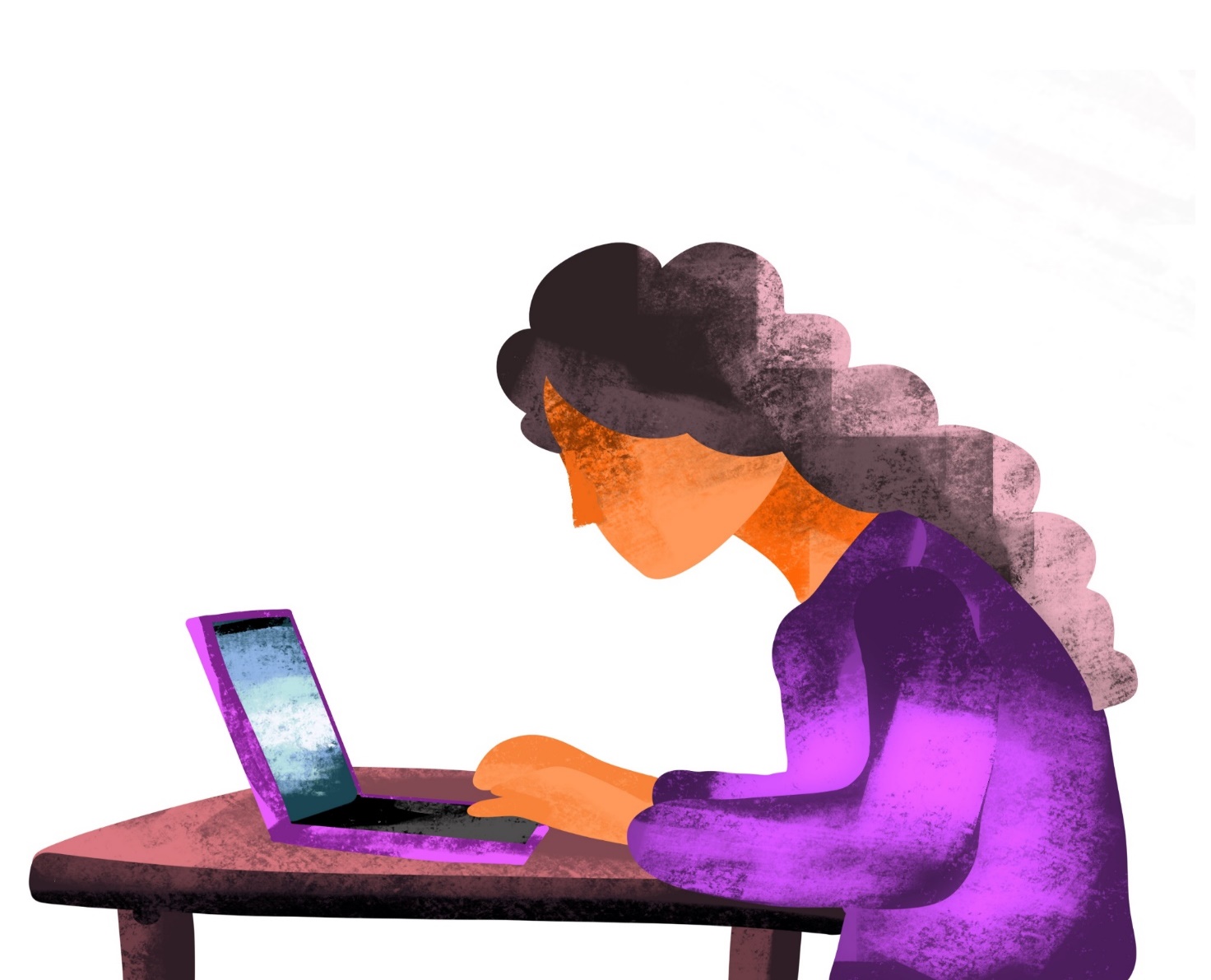 OPPIKIRJAT LUKUVUONNA 2023-2024  Lukuvuonna 2023–2024 lukio-opinnoissa käytettävät oppikirjat ovat nähtävissä myös Joensuun Aikuislukion verkkosivuilla osoitteessa http://www.joensuu.fi/aikuislukio/oppikirjat. Digikirja on ensisijainen oppimateriaali, vaikka osalle lukiokursseista on tarjolla vielä myös painettu kirja. Studeolla ja e-Opilla on käytössään ainoastaan digitaalinen oppimateriaali.  Äidinkieli ja kirjallisuus ÄI0: Opettaja jakaa materiaalin Peda.net -oppimisympäristössä. ÄI1-8: Särmä Tietokirja (LOPS2021 Otava) on käytössä kaikilla opintojaksoilla.  Särmä Tehtävät 1–8 (LOPS2021 Otava) suositellaan hankkimaan digikirjoina. ÄI10, ÄI11 ja ÄI13: Opettaja jakaa materiaalin Peda.net -oppimisympäristössä. ÄI15(abi): Äly Laudatur -oppimisympäristöSuomi toisena kielenä (S2) S21–S28: Äly. Keskustelemme lisensseistä ensimmäisellä kerralla ennen hankintaa.  S212(abi): Opettaja jakaa materiaalin Peda.net -oppimisympäristössä.  Uskonto (evankelis-luterilainen) UE1: Uusi Arkki 1 (LOPS2021) Uskonto ilmiönä – juutalaisuuden, kristinuskon ja islamin jäljillä (Edita) UE2: Uusi Arkki 2 (LOPS2021) Maailmanlaajuinen kristinusko (Edita) UE3: Uusi Arkki 3 (LOPS2021) Maailman uskontoja (Edita)  UE4: Uusi Arkki 4 (LOPS2021) Uskonto suomalaisessa yhteiskunnassa (Edita) UE5-UE6: Uusi Arkki 5-6 (LOPS2021, Edita) Uskonto (ort.)UO1–6: Opettajan kurssilla jakama materiaali. Elämänkatsomustieto ET1: ET1 Minä ja hyvä elämä (LOPS2021 Studeo) ET2: ET2 Minä ja yhteiskunta (LOPS2021 Studeo) ET3: ET3 Kulttuurit (LOPS2021 Studeo)  ET4: ET4 Katsomukset (LOPS2021 Studeo) ET5: ET5 Uskonnot ja uskonnottomuus (LOPS2021 Studeo) ET6: ET6 Tulevaisuus (LOPS2021 Studeo)Psykologia PS1: Oivallus 1 (LOPS2021) psykologiaa lukiolaisille (Otava)  PS2: Oivallus 2 (LOPS2021) psykologiaa lukiolaisille (Otava)  PS3: Oivallus 3 (LOPS2021) psykologiaa lukiolaisille (Otava)  PS4: Oivallus 4 (LOPS2021) psykologiaa lukiolaisille (Otava)  PS5: Oivallus 5 (LOPS2021) psykologiaa lukiolaisille (Otava)  LOPS 2016 oppikirjat: Oivallus 1-5 (Otava) Historia HI1: Forum 1 Historia (LOPS2021) Ihminen, ympäristö ja historia (Otava) HI2: Forum 3 Historia (LOPS2021) Itsenäisen Suomen historia (Otava)  HI3: Forum 2 Historia (LOPS2021) Kansainväliset suhteet (Otava) HI4: Forum 4 Historia (LOPS2021) Eurooppalainen ihminen (Otava)  HI5: Forum 5 Historia (LOPS2021) Ruotsin itämaasta Suomeksi (Otava) HI6: Forum 6 Historia (LOPS2021) Maailman kulttuurit kohtaavat (Otava)  Yhteiskuntaoppi YH1: Forum 1 Yhteiskuntaoppi (LOPS2021) Suomalainen yhteiskunta (Otava) YH2: Forum 2 Yhteiskuntaoppi (LOPS2021) Taloustieto (Otava) YH3: Forum 3 Yhteiskuntaoppi (LOPS 2021) Suomi, Eurooppa ja muuttuva maailma (Otava)  YH4: Forum 4 Yhteiskuntaoppi (LOPS2021) Lakitieto (Otava) Filosofia FI1: Argumentti 1 (LOPS2021) Johdatus filosofiseen ajatteluun (Sanoma Pro)  FI2: Argumentti 2 (LOPS2021) Etiikka (Sanoma Pro)  FI3: Argumentti 3 (LOPS2021) Yhteiskuntafilosofia (Sanoma Pro)  FI4: Argumentti 4 (LOPS2021) Totuus (Sanoma Pro)  Maantiede GE1: Manner 1 (LOPS2021) Maailma muutoksessa (Otava) GE2: Manner 2 (LOPS2021) Sininen planeetta (Otava) GE3: Manner 3 (LOPS2021) Yhteinen maailma (Otava) GE4: Manner 4 (LOPS2021) Geomedia (Otava) GE5abi: Saat oppikirjatiedon opettajalta kurssin alkaessa. Biologia BI1: BIOS 1 (LOPS2021) Elämä ja evoluutio (Sanoma Pro) BI2: BIOS 2 (LOPS2021) Ekologian perusteet (Sanoma Pro) BI3: BIOS 3 (LOPS2021) Ihmisen vaikutukset ekosysteemeihin (Sanoma Pro) BI4: BIOS 4 (LOPS2021) Solu ja perinnöllisyys (Sanoma Pro) BI5: BIOS 5 (LOPS2021) Ihmisen biologia (Sanoma Pro) BI6: BIOS 6 (LOPS2021) Biotekniikka ja sen sovellukset (Sanoma Pro) BI7abi: Saat oppikirjatiedon opettajalta kurssin alkaessa. Terveystieto TE1: Terve 1 (LOPS2021) Terveyden perusteet (Sanoma Pro) TE2: Terve 2 (LOPS2021) Terveys ja ympäristö (Sanoma Pro) TE3: Terve 3 (LOPS2021) Terveys ja yhteiskunta (Sanoma Pro) TE4abi: Saat oppikirjatiedon opettajalta kurssin alkaessa. Fysiikka FY1: FY1 Fysiikka luonnontieteenä (Studeo)  FY2: FY2 Fysiikka, ympäristö ja yhteiskunta (Studeo) FY3: FY3 Energia ja lämpö (Studeo) FY4: FY4 Voima ja liike (Studeo) FY5: FY5 Jaksollinen liike ja aallot (Studeo) FY6: FY6 Sähkö (Studeo) FY7: FY7 Sähkömagnetismi ja valo (Studeo) FY8: FY8 Aine, säteily ja kvantittuminen (Studeo) FY9abi: Mafynetin digitaalinen oppimateriaali.https://mafy.fi/tuote/yofy/ HUOM! Laskimen ja taulukkokirjan tiedot ovat kirjalistan lopussa. Kemia KE1: KE1 Kemia ja minä (LOPS2021 Studeo) KE2: KE2 Kemia ja kestävä tulevaisuus (LOPS2021 Studeo) KE3: KE3 Molekyylit ja mallit (LOPS2021 Studeo) KE4: KE4 Kemiallinen reaktio (LOPS2021 Studeo) KE5: KE5 Kemiallinen energia ja kiertotalous (LOPS2021 Studeo) KE6: KE6 Kemiallinen reaktio (LOPS2021 Studeo) LOPS2016 oppikirjat: Mooli 1-5 (Otava) HUOM! Ohjeita laskimen ja taulukkokirjan hankintaan kirjalistan lopussa. Matematiikka (pitkä) Voit hankkia joko painetun tai digikirjan. MAY1: Unioni MAY1 (Sanoma Pro) MAA2: Moodi Pitkä matematiikka 2 (Sanoma Pro) MAA3: Moodi Pitkä matematiikka 3 (Sanoma Pro) MAA4: Moodi Pitkä matematiikka 4 (Sanoma Pro) MAA5: Moodi Pitkä matematiikka 5 (Sanoma Pro) MAA6: Moodi Pitkä matematiikka 6 (Sanoma Pro) MAA7: Moodi Pitkä matematiikka 7 (Sanoma Pro) MAA8: Moodi Pitkä matematiikka 8 (Sanoma Pro) MAA9: Moodi Pitkä matematiikka 9 (Sanoma Pro) MAA10: Moodi Pitkä matematiikka 10 (Sanoma Pro) MAA11: Moodi Pitkä matematiikka 11 (Sanoma Pro) MAA12: Moodi Pitkä matematiikka 12 (Sanoma Pro) MAA13abi: Mafynetin digitaalinen oppimateriaali. Osta oma lisenssisi ennen kertauskurssia. HUOM! Ohjeita laskimen ja taulukkokirjan hankintaan kirjalistan lopussa.Matematiikka (lyhyt) Voit hankkia joko painetun kirjan tai digikirjan. MAB0: Opettajan oma materiaali MAY1: Unioni MAY1 (Sanoma Pro) MAB2: Binomi MAB2 Lausekkeet ja yhtälöt (Sanoma Pro) MAB3: Binomi MAB3 Geometria (Sanoma Pro) MAB4: Binomi MAB4 Matemaattisia malleja (Sanoma Pro)    MAB5: Binomi MAB5 Tilastot ja todennäköisyys (Sanoma Pro)    MAB6: Binomi MAB6 Talousmatematiikan alkeet (Sanoma Pro)    MAB7: Binomi MAB7 Talousmatematiikka (Sanoma Pro)    MAB8: Binomi MAB8 Matemaattinen analyysi (Sanoma Pro) MAB9: Binomi MAB9 Tilastolliset ja todennäköisyysjakauma (Sanoma Pro) MAB11abi: Mafynetin digitaalinen oppimateriaali. Osta oma lisenssisi ennen kertauskurssia.HUOM! Ohjeita laskimen ja taulukkokirjan hankintaan kirjalistan lopussa. Ruotsi RUB0: Megafon+ painettu tai digikirja (Otava)  RUB1+2: Fokus 1-2 -digikirja (LOPS2021 Otava) RUB3: Fokus 3 -digikirja (LOPS2021 Otava) RUB4: Fokus 4 -digikirja (LOPS2021 Otava) RUB5: Fokus 5 -digikirja (LOPS2021 Otava)RUB7: Fokus 7 -digikirja (LOPS2021 Otava)RUB10abi: Fokus Abi -digikirja (LOPS2021 Otava) Englanti ENA0: Right on! (LOPS2016 / LOPS2021 Studeo) ENA1+2: Me, My Language and I (LOPS2021 Studeo) ja English Goes Global (LOPS 2021 Studeo) ENA3: Creative Minds (LOPS2021 Studeo) ENA4: Be the Change! (LOPS2021 Studeo) ENA5: Scientific Solutions (LOPS2021 Studeo) ENA6: Future Opportunities (LOPS2021 Studeo)ENA7: Project Green (LOPS2021 Studeo)ENA8: English Around the World (LOPS2021 Studeo) ENA10: Grammar Capital -englannin ekielioppi (e-Oppi) ENA11abi: Ready, Set, Go! (LOPS2016 / LOPS2021 Studeo) Lukiossa alkavat kielet (B3-kielet) Saksa SAB1–2: Plan D 1–2 (LOPS2021 Sanoma Pro) SAB3: Plan D 3 (LOP2021 Sanoma Pro) SAB4: Plan D 3 (LOPS2021 Sanoma Pro) SAB5: Plan D 4 (LOPS2021 Sanoma Pro) SAB6: Plan D 5 (LOPS2021 Sanoma Pro) Venäjä VEB1–3: Ponjatno! 1-3 Painettu tai digikirja (LOPS2021 Finn Lectura) VEB4–6: Ponjatno! 4-6 Painettu tai digikirja (LOPS2021 Finn Lectura) Laskin ja taulukkokirjaLukion matemaattisten aineiden opiskeluun tarvitaan laskinohjelmisto ja digitaalinen taulukkokirja. Laskinohjelmiston ja taulukkokirjan käyttöä opetellaan opintojaksojen aikana. Oppivelvolliset saavat myös nämä koululta veloituksetta.Käyttämämme laskinohjelmisto ja taulukkokirja:TI-Nspire CX CAS -ohjelmistoJatkuva lisenssi, tai 1 vuoden lisenssi. Sovellusta myy esimerkiksi Schoolstore.fi -sivusto ja Suomalainen kirjakauppa. Asennus: ensin sovellus ladataan ja asennetaan netistä (https://nspire.fi/aloita/), jonka jälkeen siihen syötetään saatu lisenssikoodi sen käyttöön ottamiseksi.MAOL-digitaulukothttps://otava.kauppakv.fi/sivu/lukio-matematiikka/Lisätietoja laskin- ja taulukkokirja-asioista voit kysyä sähköpostitse matemaattisten aineiden opettajilta.